BTS NDRC – sujet zéro LV2 - 2Ihre Firma, die Firma Osram, verkauft schon länger Glühbirnen an diverse Supermärkte. Sie sollen auf einer Messe neue Kunden anwerben, unter anderem Hotels, Restaurants und Passagierschiffsfirmen.- Welche Aspekte des Produkts können Sie hervorheben?- Welche Vorteile hat das Produkt für den Bereich Restaurant- und Hotelwesen?- Welche Rolle kann in Ihrer Argumentation das Umweltthema spielen?- Was können Sie dem Kunden anbieten, damit er sich für dieses Produkt entscheidet?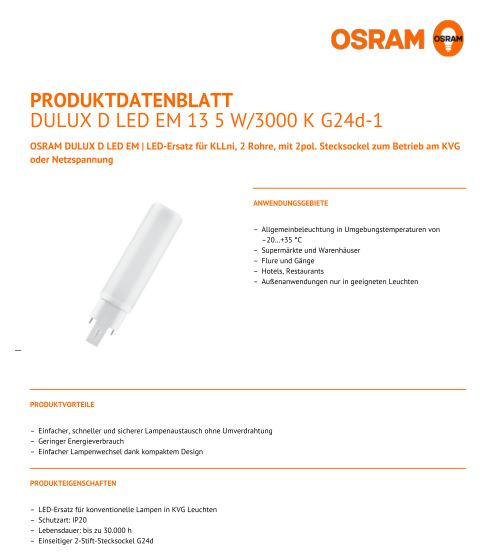 